POSTGRADUATE APPLICATION FORM -2021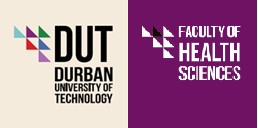 Please attach 1 certified copy of your:▸	Diploma/Degree and any further qualifications you may have.▸	ID Document/ Passport▸	Students that are transferring from other Institutions (except DUT) must provide an original copy of their academic record and a certificate of conduct.▸	International applicants with foreign qualifications are required to have their qualifications assessed to confirm that they are equivalent to a South African qualification. This evaluation is carried out by SAQA (South African Qualifications Authority). For more information kindly refer to the attached DUT International Applicants Information brochure.DECLARATION BY APPLICANTI,  	(name and surname ) the undersigned applicant, declare that all the information supplied is true and that none of the information requested has been withheld. I understand that an incomplete application will not be processed. I understand that the department apply selection procedures and that offers of places may be withdrawn if the conditions are not met or if the University discovers that I have provided false information in my application for admission.Signature of Applicant:..................................................................	Date :...................................FOR ACADEMIC DEPARTMENT USE ONLYACCEPTED INTO PROGRAMMEYES	NOIf No - Reason for non acceptance: ..........................................................................................................................................Signature of HOD: ...................................................................................	Date:…………………………………………..FACULTY OF HEALTH SCIENCES Tel: +27 31 373 2702 / +27 31 373 2566 Fax: +27 31 3732407 P O Box 1334, Durban, 4000 www.dut.ac.zaSTUDENT NUMBERSTUDENT NUMBERSTUDENT NUMBERSTUDENT NUMBERSTUDENT NUMBERSTUDENT NUMBERTITLEPROFPROFDRDRMRSMRSMRSMRSMISSMSMSMSMSMRMRSURNAMESURNAMESURNAMESURNAMEINITIALSINITIALSFIRST NAMESFIRST NAMESFIRST NAMESFIRST NAMESFIRST NAMESFIRST NAMESDATE OF BIRTHDATE OF BIRTHDATE OF BIRTHDATE OF BIRTHDAY	MONTH	YEARDAY	MONTH	YEARDAY	MONTH	YEARDAY	MONTH	YEARDAY	MONTH	YEARDAY	MONTH	YEARDAY	MONTH	YEARDAY	MONTH	YEARDAY	MONTH	YEARDAY	MONTH	YEARDAY	MONTH	YEARDAY	MONTH	YEARDATE OF BIRTHDATE OF BIRTHDATE OF BIRTHDATE OF BIRTHIDENTITY/PASSPORT NUMBERIDENTITY/PASSPORT NUMBERIDENTITY/PASSPORT NUMBERIDENTITY/PASSPORT NUMBERIDENTITY/PASSPORT NUMBERIDENTITY/PASSPORT NUMBERIDENTITY/PASSPORT NUMBERIDENTITY/PASSPORT NUMBERIDENTITY/PASSPORT NUMBERPOSTAL ADDRESSPOSTAL ADDRESSPOSTAL ADDRESSPOSTAL ADDRESSPOSTAL ADDRESSPOSTAL ADDRESSPOSTAL ADDRESSPOSTAL CODEPOSTAL CODEPOSTAL CODETelephone (Home)Telephone (Home)Telephone (Home)Telephone (Home)CodeCodeCodeNumberNumberNumberNumberCellphoneCellphoneCellphoneTelephone (Work)Telephone (Work)Telephone (Work)Telephone (Work)CodeCodeCodeNumberNumberNumberNumberE-MailE-MailE-MailFacsimileFacsimileFacsimileFacsimileCodeCodeCodeNumberNumberNumberNumberWHAT PROGRAMME ARE YOU APPLYING FOR (eg B-TECH:DENTAL TECHNOLOGY, M-TECH: DENTAL TECHNOLOGY)WHAT PROGRAMME ARE YOU APPLYING FOR (eg B-TECH:DENTAL TECHNOLOGY, M-TECH: DENTAL TECHNOLOGY)WHAT PROGRAMME ARE YOU APPLYING FOR (eg B-TECH:DENTAL TECHNOLOGY, M-TECH: DENTAL TECHNOLOGY)WHAT PROGRAMME ARE YOU APPLYING FOR (eg B-TECH:DENTAL TECHNOLOGY, M-TECH: DENTAL TECHNOLOGY)WHAT PROGRAMME ARE YOU APPLYING FOR (eg B-TECH:DENTAL TECHNOLOGY, M-TECH: DENTAL TECHNOLOGY)WHAT PROGRAMME ARE YOU APPLYING FOR (eg B-TECH:DENTAL TECHNOLOGY, M-TECH: DENTAL TECHNOLOGY)WHAT PROGRAMME ARE YOU APPLYING FOR (eg B-TECH:DENTAL TECHNOLOGY, M-TECH: DENTAL TECHNOLOGY)WHAT PROGRAMME ARE YOU APPLYING FOR (eg B-TECH:DENTAL TECHNOLOGY, M-TECH: DENTAL TECHNOLOGY)WHAT PROGRAMME ARE YOU APPLYING FOR (eg B-TECH:DENTAL TECHNOLOGY, M-TECH: DENTAL TECHNOLOGY)WHAT PROGRAMME ARE YOU APPLYING FOR (eg B-TECH:DENTAL TECHNOLOGY, M-TECH: DENTAL TECHNOLOGY)WHAT PROGRAMME ARE YOU APPLYING FOR (eg B-TECH:DENTAL TECHNOLOGY, M-TECH: DENTAL TECHNOLOGY)WHAT PROGRAMME ARE YOU APPLYING FOR (eg B-TECH:DENTAL TECHNOLOGY, M-TECH: DENTAL TECHNOLOGY)WHAT PROGRAMME ARE YOU APPLYING FOR (eg B-TECH:DENTAL TECHNOLOGY, M-TECH: DENTAL TECHNOLOGY)WHAT PROGRAMME ARE YOU APPLYING FOR (eg B-TECH:DENTAL TECHNOLOGY, M-TECH: DENTAL TECHNOLOGY)WHAT PROGRAMME ARE YOU APPLYING FOR (eg B-TECH:DENTAL TECHNOLOGY, M-TECH: DENTAL TECHNOLOGY)WHAT PROGRAMME ARE YOU APPLYING FOR (eg B-TECH:DENTAL TECHNOLOGY, M-TECH: DENTAL TECHNOLOGY)WHAT PROGRAMME ARE YOU APPLYING FOR (eg B-TECH:DENTAL TECHNOLOGY, M-TECH: DENTAL TECHNOLOGY)CURRENT / PREVIOUS TERTIARY STUDIESCURRENT / PREVIOUS TERTIARY STUDIESCURRENT / PREVIOUS TERTIARY STUDIESCURRENT / PREVIOUS TERTIARY STUDIESCURRENT / PREVIOUS TERTIARY STUDIESCURRENT / PREVIOUS TERTIARY STUDIESCURRENT / PREVIOUS TERTIARY STUDIESCURRENT / PREVIOUS TERTIARY STUDIESCURRENT / PREVIOUS TERTIARY STUDIESCURRENT / PREVIOUS TERTIARY STUDIESCURRENT / PREVIOUS TERTIARY STUDIESCURRENT / PREVIOUS TERTIARY STUDIESCURRENT / PREVIOUS TERTIARY STUDIESCURRENT / PREVIOUS TERTIARY STUDIESCURRENT / PREVIOUS TERTIARY STUDIESCURRENT / PREVIOUS TERTIARY STUDIESCURRENT / PREVIOUS TERTIARY STUDIESCURRENT / PREVIOUS TERTIARY STUDIESCURRENT / PREVIOUS TERTIARY STUDIESCURRENT / PREVIOUS TERTIARY STUDIESCURRENT / PREVIOUS TERTIARY STUDIESCURRENT / PREVIOUS TERTIARY STUDIESCURRENT / PREVIOUS TERTIARY STUDIESCURRENT / PREVIOUS TERTIARY STUDIESCURRENT / PREVIOUS TERTIARY STUDIESCURRENT / PREVIOUS TERTIARY STUDIESCURRENT / PREVIOUS TERTIARY STUDIESFROMTOTOINSTITUTIONINSTITUTIONINSTITUTIONINSTITUTIONINSTITUTIONINSTITUTIONINSTITUTIONINSTITUTIONINSTITUTIONQUALIFICATION NAMEQUALIFICATION NAMEQUALIFICATION NAMEQUALIFICATION NAMEQUALIFICATION NAMEQUALIFICATION NAMEQUALIFICATION NAMESTUDENTNUMBERSTUDENTNUMBERSTUDENTNUMBERQUALIFICATIONCOMPLETEQUALIFICATIONCOMPLETEQUALIFICATIONCOMPLETEAWAITINGRESULTSAWAITINGRESULTSYESNONOYESNOYESNONOYESNOHave you ever been excluded from a tertiary institution or residence?Have you ever been excluded from a tertiary institution or residence?Have you ever been excluded from a tertiary institution or residence?Have you ever been excluded from a tertiary institution or residence?Have you ever been excluded from a tertiary institution or residence?Have you ever been excluded from a tertiary institution or residence?Have you ever been excluded from a tertiary institution or residence?Have you ever been excluded from a tertiary institution or residence?Have you ever been excluded from a tertiary institution or residence?Have you ever been excluded from a tertiary institution or residence?Have you ever been excluded from a tertiary institution or residence?Have you ever been excluded from a tertiary institution or residence?Have you ever been excluded from a tertiary institution or residence?Have you ever been excluded from a tertiary institution or residence?Have you ever been excluded from a tertiary institution or residence?Have you ever been excluded from a tertiary institution or residence?Have you ever been excluded from a tertiary institution or residence?Have you ever been excluded from a tertiary institution or residence?Have you ever been excluded from a tertiary institution or residence?Have you ever been excluded from a tertiary institution or residence?Have you ever been excluded from a tertiary institution or residence?Have you ever been excluded from a tertiary institution or residence?Have you ever been excluded from a tertiary institution or residence?Have you ever been excluded from a tertiary institution or residence?Have you ever been excluded from a tertiary institution or residence?YESNOIf yes, please provide the year of exclusion.If yes, please provide the year of exclusion.If yes, please provide the year of exclusion.If yes, please provide the year of exclusion.If yes, please provide the year of exclusion.If yes, please provide the year of exclusion.If yes, please provide the year of exclusion.If yes, please provide the year of exclusion.If yes, please provide the year of exclusion.If yes, please provide the year of exclusion.If yes, please provide the year of exclusion.If yes, please provide the year of exclusion.If yes, please provide the year of exclusion.If yes, please provide the year of exclusion.If yes, please provide the year of exclusion.If yes, please provide the year of exclusion.If yes, please provide the year of exclusion.If yes, please provide the year of exclusion.If yes, please provide the year of exclusion.If yes, please provide the year of exclusion.If yes, please provide the year of exclusion.If yes, please provide the year of exclusion.If yes, please provide the year of exclusion.If yes, please provide the year of exclusion.If yes, please provide the year of exclusion.Institution and Details of ExclusionInstitution and Details of ExclusionInstitution and Details of ExclusionInstitution and Details of ExclusionInstitution and Details of ExclusionInstitution and Details of ExclusionInstitution and Details of ExclusionInstitution and Details of ExclusionInstitution and Details of ExclusionInstitution and Details of ExclusionAre you enrolled or do you intend enrolling at another institution while studying at DUT?Are you enrolled or do you intend enrolling at another institution while studying at DUT?YESNOIf Yes : Institution and Qualification